САРАТОВСКАЯ ГОРОДСКАЯ ДУМАРЕШЕНИЕ25.12.2018 № 45-330г. СаратовО внесении изменений в решение Саратовской городской Думы от 25.10.2007 № 21-202 «О Положении о комитете по жилищно-коммунальному хозяйству администрации муниципального образования «Город Саратов» В соответствии с Федеральным законом от 06.10.2003 № 131-ФЗ «Об общих принципах организации местного самоуправления в Российской Федерации», Федеральным законом от 24.06.1998 № 89-ФЗ «Об отходах производства и потребления», постановлением Правительства Российской Федерации от 31.08.2018 № 1039 «Об утверждении Правил обустройства мест (площадок) накопления твердых коммунальных отходов и ведения их реестра», статьей 24 Устава муниципального образования «Город Саратов»Саратовская городская ДумаРЕШИЛА:1. Внести в Приложение к решению Саратовской городской Думы                 от 25.10.2007 № 21-202 «О Положении о комитете по жилищно-коммунальному хозяйству администрации муниципального образования «Город Саратов» (с изменениями от 29.04.2009 № 39-441, 30.09.2010                      № 55-666, 27.10.2011 № 8-93, 11.10.2012 № 18-214, 28.02.2013 № 22-266, 26.07.2013 № 26-304, 29.05.2014 № 36-404, 23.04.2015 № 45-520, 19.04.2016 № 59-623, 27.10.2016 № 6-37) следующие изменения:1.1. Пункт 2.1.4 изложить в следующей редакции:«2.1.4. Участие в организации деятельности по накоплению (в том числе раздельному накоплению), сбору, транспортированию, обработке, утилизации, обезвреживанию, захоронению твердых коммунальных отходов».1.2. Пункт 3.1.4 изложить в следующей редакции:«3.1.4. В сфере участия в организации деятельности по накоплению                  (в том числе раздельному накоплению), сбору, транспортированию, обработке, утилизации, обезвреживанию, захоронению твердых коммунальных отходов:- осуществляет закупку специализированной и коммунальной техники, оборудования и инвентаря для накопления (в том числе раздельного накопления), сбора, транспортирования, обработки, утилизации, обезвреживания, захоронения твердых коммунальных отходов;- осуществляет функции заказчика-застройщика по строительству полигонов для утилизации твердых коммунальных отходов;- координирует деятельность подведомственных муниципальных унитарных предприятий, оказывающих населению услуги по накоплению               (в том числе раздельному накоплению), сбору, транспортированию, обработке, утилизации, обезвреживанию, захоронению твердых коммунальных отходов;- взаимодействует с организациями различной формы собственности, оказывающими населению услуги по накоплению (в том числе раздельному накоплению), сбору, транспортированию, обработке, утилизации, обезвреживанию, захоронению твердых коммунальных отходов; - определяет схему размещения мест (площадок) накопления твердых коммунальных отходов;- создает места (площадки) накопления твердых коммунальных отходов;- согласовывает создание мест (площадок) накопления твердых коммунальных отходов, в случаях, установленных законодательством Российской Федерации;- формирует и ведет реестр мест (площадок) накопления твердых коммунальных отходов;- организует экологическое воспитание и формирование экологической культуры в области обращения с твердыми коммунальными отходами».2. Настоящее решение вступает в силу со дня его официального опубликования, но не ранее 1 января 2019 года.Председатель Саратовской городской Думы                                                      В.В. МалетинГлава муниципального образования «Город Саратов»                                                                                  М.А. Исаев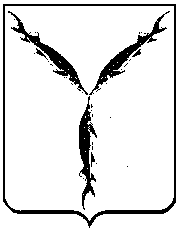 